Вид объектаБратская могила № 54Наименование объектаПамятникФото (общий вид)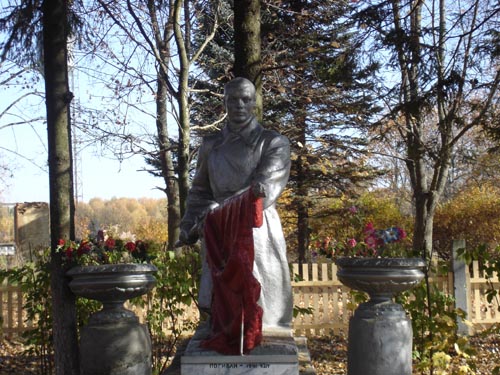 Место расположенияД. ГлуховоКоординаты G-84-Карта-схемаМаршрут движения автобусов и ж/д транспортаНет движения маршрута автобусовПериод боевых действий в районе местонахождения мемориала и нумерация воинских частейНоябрь 1941 год;Московская область, Рузский район, д. Глухово (остановка «Малеевка», далее пешком до д. Глухово 3 км.);Административная принадлежностьСельское поселение СтарорузскоеТипология принадлежностиМемориальное захоронениеКоличество захороненных с учетом записей в ОБДКоличество захороненных с учетом записей в ОБДПервичное захоронение номер акта и захоронения в ВМЦНет данныхПерезахоронение (№ акта) количество человек, откуда, когда-Дозахоронение (№ акта) количество человек, откуда, когда -Неизвестных93Дата установки объекта1957  годСобственник (балансодержатель)Администрация сельского поселения СтарорузскоеОрганизация, учреждение ответственная за содержание объектаЗАО «Дом творчества Малеевка»Краткое описаниеСкульптура (приколенный воин с приспущенным знаменем в руках)Характеристика технического состоянияСостояние удовлетворительноеДополнительная информацияСкульптура изготовлена из мраморной крошки . Постамент кирпичной кладки с нанесенным барельефом оружия и знамен. Посередине пятиконечная звезда. Перед памятником на металлической подставке укреплена мемориальная доска с фамилиями увековеченных воинов. Перед памятником надгробье из черного мрамора с высеченной надписью «Живущие Вам бесконечно должны». Дата составления паспортаСентябрь 2013 год